大分県エネルギー産業企業会 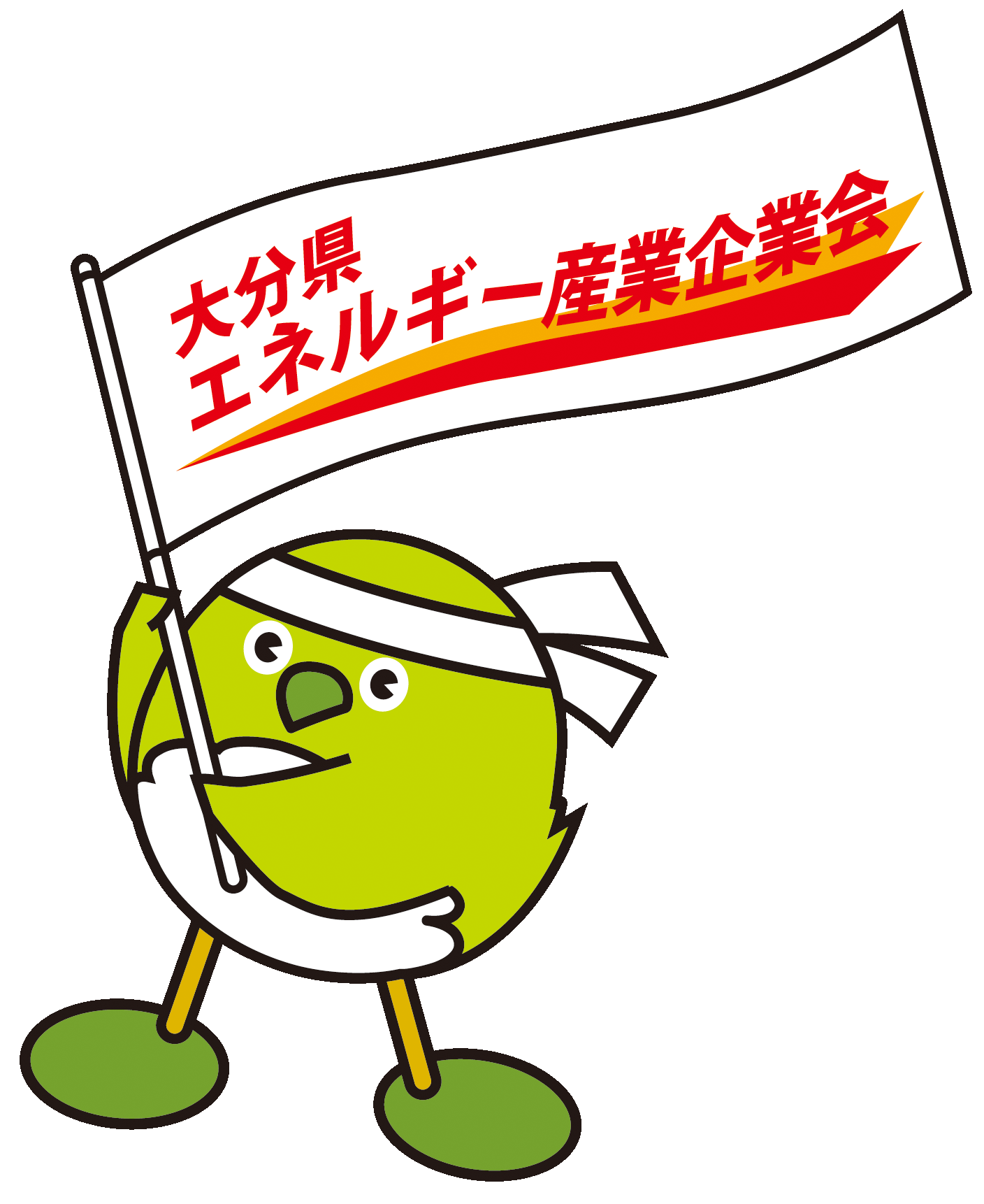 コージェネレーション普及セミナーここ数年「数十年に一度」と言われる災害が頻発している中で、改めて再生可能エネルギーを活用した分散型エネルギーの必要性やエネルギーの地産地消が注目されています。そこで、エネルギー産業企業会では今年度の情報発信事業として、省エネルギーや非常時におけるエネルギー確保の観点から、以下のとおりコージェネレーションシステムに関するセミナーを開催します。年度末のお忙しい中とは存じますが、ぜひご参加をお待ちしております。　【申込方法】　≪申込期限：　３月１０日（火）≫　　①FAXでお申し込みの方　　　　　下記申込書に必要事項をご記入ください。(FAX：097-506-1753）　　②オンラインでお申し込みの方　　　　企業会ホームページ（http://oita-energy.jp/）→「お知らせ」から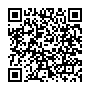 　　　「オンライン申込フォーム」に必要事項をご入力下さい。　　　　　　　　　　　　　　◇ 右記ＱＲコードから申込フォームに直接アクセスできます ⇒企業名部署職職氏名参加者１参加者２参加者３電話番号e-mail